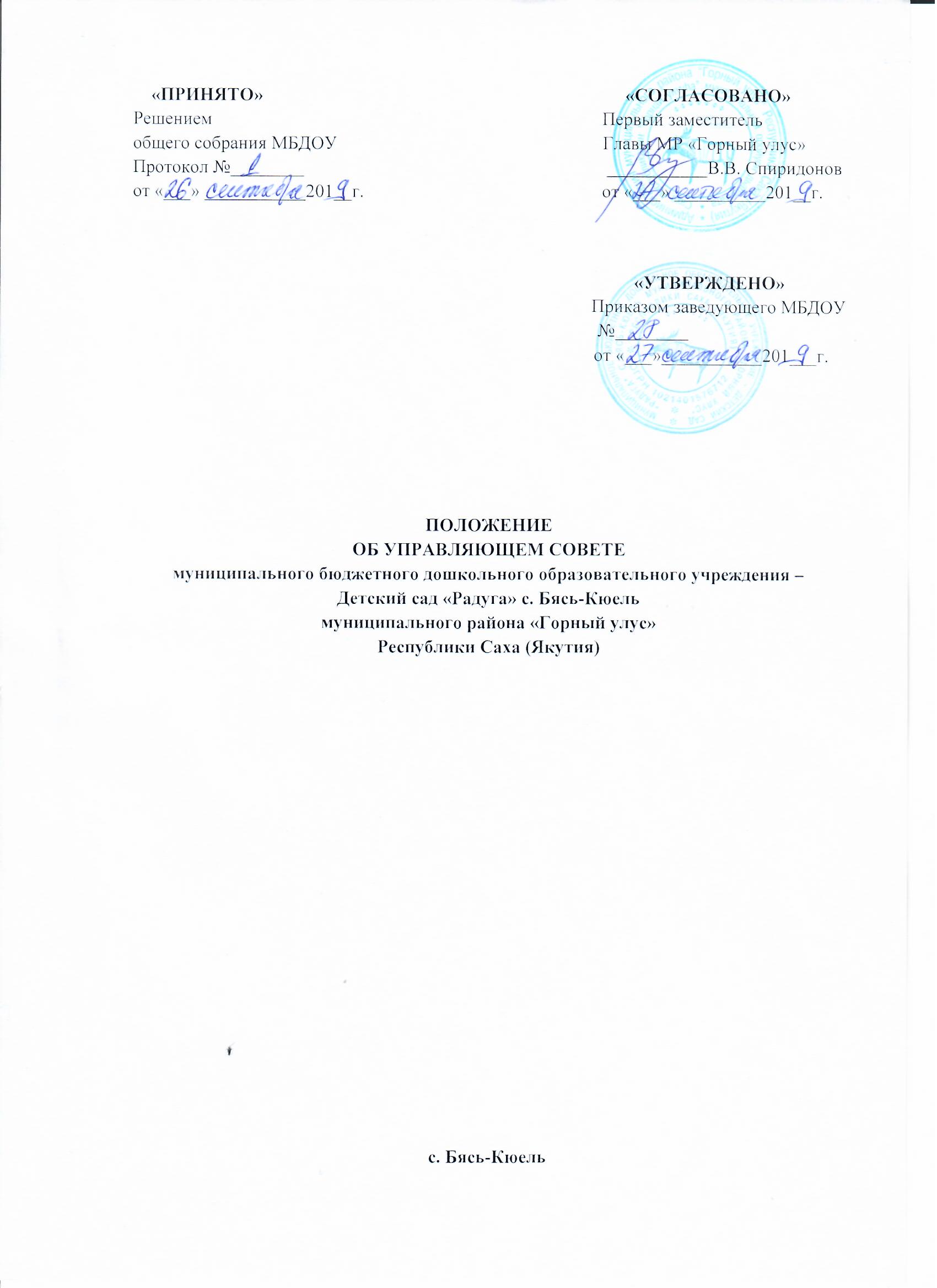 ПОЛОЖЕНИЕоб Управляющем совете дошкольного учреждениямуниципального бюджетного дошкольного образовательного учреждения –Детский сад «Радуга» с. Бясь-Кюельмуниципального района «Горный улус»Республики Саха (Якутия)1. Общие положения Управляющий совет (далее – Совет), муниципального бюджетного дошкольного образовательного  учреждения - Детский сад «Радуга» с. Бясь-Кюель муниципального района «Горный улус» Республики Саха (Якутия) (далее Учреждение),  является государственно-общественным коллегиальным органом самоуправления, формируемый из представителей участников образовательного процесса, а также граждан, представителей их общественных объединений и решающий в соответствии с уставом Учреждения вопросы, относящиеся к его полномочиям. Управляющий совет создается и осуществляет свою деятельность в соответствии статьи 26 Федерального закона от 29.12.2012 № 273-ФЗ «Об образовании в Российской Федерации», закона Республики Саха (Якутия) «О государственно-общественном управлении в сфере дошкольного и общего образования в Республике Саха (Якутия)», принятого постановлением Государственного собрания (Ил Тумэн) Республики Саха (Якутия) от 19.02.2009 663-3 216-IV, целью придания открытости и повышения инвестиционной привлекательности сферы образования; возможности появления внешней оценки деятельности Учреждения и его управления; повышения общественного статуса Учреждения.1.3. Совет осуществляет свою деятельность в соответствии с законами и иными нормативными правовыми актами Российской Федерации, субъекта Российской Федерации, органов местного самоуправления, уставом  Учреждения, а также регламентом Совета, иными локальными нормативными актами Учреждения.1.3. Деятельность членов управляющего совета основывается на принципах добровольности участия в его работе, коллегиальности принятия решений, гласности.1.4. Уставом дошкольного учреждения предусматривается:а) численность и порядок формирования и деятельности Совета;б) компетенция Совета1.5.  Члены Совета не получают вознаграждения за работу в Совете.2. Структура Совета, порядок его формирования2.1.  В состав управляющего совета Учреждения  входят:а) избранные представители родителей (законных представителей);б) избранные представители работников Учреждения;в) заведующий Учреждением;г) представитель (доверенное лицо) Учредителя Учреждения;д) кооптированные члены из числа местных работодателей, представителей коммерческих и некоммерческих организаций и общественных объединений, деятели науки, культуры, здравоохранения, спорта, лица известные своей культурой, научной, общественной (в том числе благотворительной) деятельностью, лица, чья профессиональная и (или) общественная деятельность, знания, возможности могут позитивным образом содействовать функционированию и развитию Учреждения.2.2. Общая численность Совета определяется уставом Учреждения.Количество членов Совета из числа родителей не может быть меньше 1/3 и больше ½ общего числа членов Совета;Количество членов Совета из числа работников Учреждения не может превышать 1/4 от общего числа членов Совета;Остальные места в Совете занимают: заведующий Учреждения, представитель учредителя, кооптированные члены.2.3. Члены Совета из числа родителей (законных представителей) воспитанников избираются на родительском собрании (с участием делегатов от групп).2.4. В случае организации выборов членов Совета из  числа родителей посредством родительского собрания применяются следующие правила:Делегаты собрания избираются на групповых родительских собраниях по одному от  каждой группы.  Решение собрания об избрании делегата на собрание принимается большинством голосов родителей (законных представителей), присутствующих на собрании, и оформляется протоколом, подписываемым всеми участниками собрания.  Собрание признается правомочной, если в ее работе принимают участие не менее двух третей избранных делегатов. Собрание избирает из своего состава председателя, секретаря и при необходимости счетную комиссию.Члены  Совета  избираются  из  числа  делегатов,  присутствующих  на собрании. Предложения по кандидатурам членов Совета могут быть внесены делегатами собрания, заведующим Учреждения, представителем учредителя в составе Совета.Решения собрания принимаются голосованием большинством голосов присутствующих делегатов и оформляются протоколом, подписываемым председателем и секретарем собрания. В случае избрания счетной комиссии к протоколу собрания прилагается протокол счетной комиссии.2.5. Члены Совета из числа работников Учреждения избираются на общем собрании работников.2.6. Совет считается сформированным и  приступает к осуществлению своих полномочий с момента избрания (назначения) не менее двух третей от общей численности членов Совета, определенной уставом Учреждения. 3. Компетенция СоветаОсновными задачами Совета являются:определение основных направлений развития Учреждения;повышение эффективности финансово-экономической деятельности Учреждения, стимулирования труда его работников;содействие созданию в Учреждении оптимальных условий и форм организации образовательного процесса;контроль за соблюдением надлежащих условий обучения, воспитания и труда в Учреждении, сохранения и укрепления здоровья воспитанников, за целевым и рациональным расходованием финансовых средств Учреждения. участие в рассмотрении конфликтных ситуаций между участниками образовательного процесса в случаях, когда это необходимо.3.2. Совет имеет следующие полномочия и осуществляет следующие полномочия, зафиксированные в уставе Учреждения:1) участие в разработке образовательной программы;2) утверждение Положения о распределении стимулирующей части фонда оплаты труда Учреждения;3) утверждение распределения стимулирующей части фонда оплаты труда Учреждения;4) привлечение средств для нужд Учреждения;5) установление режима работы Учреждения;6) содействие созданию в Учреждении оптимальных условий и форм организации образовательного процесса;7) осуществление контроля за соблюдением условий обучения, воспитания и труда в Учреждении, гарантирующих охрану и укрепление здоровья воспитанников;8) осуществление контроля за соблюдением общих требований к приему граждан в Учреждение, а также к переводу их в другие образовательные учреждения;9) осуществление контроля за своевременным предоставлением отдельным категориям воспитанников дополнительных льгот и видов материального обеспечения, предусмотренных законодательством;10) участие в осуществлении контроля за качеством питания и работой медицинского кабинета;11) участие в осуществлении контроля качества образования в Учреждении;12) утверждение публичного отчета о результатах деятельности Учреждения;13) разрешение конфликтных ситуаций.                                   4. Организация деятельности СоветаОсновные положения, касающиеся порядка и условий деятельности Совета, определяются уставом Учреждения. Вопросы порядка работы Совета, не урегулированные уставом, определяются регламентом Совета, принимаемым им самостоятельно.4.2. Непосредственное руководство управляющим советом осуществляет председатель, а в его отсутствие - заместитель председателя.4.3. Заседания управляющего совета проводятся председателем или его заместителем не реже одного раза в квартал и считаются правомочными, если на них присутствует более половины членов управляющего совета. Регламент и план работы управляющего совета утверждаются общим собранием.4.4. Решения управляющего совета принимаются простым большинством голосов при открытом голосовании присутствующих на заседании членов управляющего совета. В случае равенства голосов решающим является мнение председателя (заместителя председателя). Решения и рекомендации управляющего совета оформляются в виде протокола и подписываются председателем (заместителем председателя).4.5. Управляющий совет формируется сроком на три года с ротацией состава по необходимости.5. Обязанности и ответственность Совета и его членов.Совет несет ответственность за своевременное принятие и выполнение решений, входящих в его компетенцию. Заведующий Учреждения вправе самостоятельно принимать решение по вопросу, входящему в компетенцию Совета, в случае отсутствия необходимого решения Совета по данному вопросу в установленные сроки.Члены  Совета,  в  случае  принятия  решений,  влекущих  нарушения законодательства Российской Федерации, несут ответственность в соответствии с законодательством Российской Федерации.Решения Совета, противоречащие положениям устава Учреждения, положениям договора дошкольного учреждения и учредителя, не действительны с момента их принятия и не подлежат исполнению заведующим Учреждения, его работниками и иными участниками образовательного процесса.В случае возникновения конфликта между Советом и заведующим Учреждения (несогласия  заведующего с решением Совета и/или несогласия Совета с решением (приказом) заведующего), который не может быть  урегулирован   путем  переговоров,  решение  по  конфликтному  вопросу принимает учредитель.Члены Совета обязаны посещать его заседания. Член Совета, систематически (более двух раз   подряд)   не   посещающий   заседания   без уважительных причин, может быть выведен из его состава по решению Совета.Член Совета выводится из его состава по решению Совета в следующих случаях:по желанию члена Совета, выраженному в письменной форме;при отзыве представителя учредителя;при увольнении с работы заведующего Учреждения, или увольнении работника МБДОУ, избранного членом Совета, если они не могут быть кооптированы (и/или не кооптируются) в состав Совета после увольнения;в случае совершения противоправных действий, несовместимых с членством в Совете;при выявлении следующих обстоятельств, препятствующих участию члена Совета в работе Совета: лишение родительских прав, судебное запрещение заниматься педагогической и иной деятельностью, связанной с работой с детьми, признание по решению суда недееспособным, наличие неснятой или непогашенной судимости за совершение уголовного преступления.Выписка из протокола заседания Совета с решением о выводе члена Совета направляется учредителю.После вывода (выхода) из состава Совета его члена Совет принимает меры для замещения выбывшего члена (посредством довыборов либо кооптации).Срок действия Положения действителен до введения новых изменений и дополнений.Заключительные положения6.1. Изменения и дополнения в настоящее Положение принимаются решением работников Учреждения простым большинством голосов присутствующих.6.2. Настоящее Положение вступает в силу с момента издания приказа заведующего Учреждения и действует до принятия нового Положения.6.3.  Срок данного положения не ограничен. Положение действует до принятия нового.6.4. Учреждение обеспечивает открытость и доступность информации путем размещения настоящего Положения на официальном сайте Учреждения в сети Интернет. 6.5. В Учреждении должны быть созданы условия для ознакомления работников МБДОУ с данным Положением под роспись.